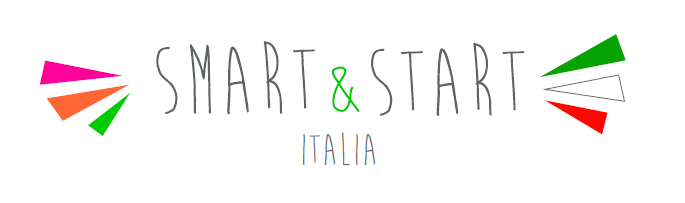 Dichiarazione espertoDa sottoscrivere da parte di ciascuna persona fisica avente le qualifiche di cui all’art. 6 comma 2 del DM 24 settembre 2014 e ss.mm.iiDICHIARAZIONE SOSTITUTIVA DELL’ATTO DI NOTORIETÀai sensi dell’art. 47 del DPR 28/12/2000 n. 445Il sottoscritto ______________________________ nato a _____________________________ prov. _____ il ___________________ residente a ________________________ prov. ______ in via_________________________________ n._________ consapevole delle responsabilità penali previste per le ipotesi di falsità in atti e dichiarazioni mendaci così come stabilito negli artt. 75 e 76 del DPR n. 445 del 28/12/2000D I C H I A R A di essere in possesso del titolo di dottore di ricerca o equivalente da non più di 6 anni, avendo conseguito il titolo _____________________________ (specificare) in data __________ (allegare documentazione in formato elettronico); di essere impegnato stabilmente all'estero in attività di ricerca o didattica da almeno un triennio, in quanto impegnato nella seguente attività didattica/di ricerca __________________________________ (specificare attività) presso __________________________________________________ (specificare ente/istituto, città, paese estero) dalla data ______________ (allegare documentazione in formato elettronico).Dichiara, infine, di essere informato, ai sensi e per gli effetti di cui all’art. 13 del Regolamento (UE) 679/2016 che i dati personali raccolti saranno trattati, anche con strumenti informatici, esclusivamente nell’ambito del procedimento per il quale la presente dichiarazione viene resa.Data _________________           Firma digitale Legale Rappresentante ______________________oppureData _________________           Firma Legale Rappresentante ______________________ (firma resa autentica allegando copia di documento di identità ai sensi dell’art. 38 DPR 445/2000)Allegare in formato elettronico la documentazione relativa al titolo di dottore di ricerca o equivalente ed all’attività di ricerca o didattica.